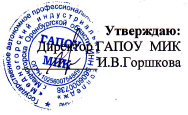 ПЛАНработы ГАПОУ  МИКна октябрь 2021-2022 уч.г.№ п/пДатаМероприятияВремяОтветственный1.04,11,18, 25.10.Совещание при директоре для администрации.14-30Горшкова И.В.2.01-15.10.Обследование  ЖБУ обучающихся «сирот или оставшихся без попечения родителей».Калита Е.В.3.01.10Акция «Добрая осень»,  посвященная Дню пожилых людей.СтудСоветВолонтеры МИК4.01.10.Заседание методического совета.Заседание Студсовета.14-15Мамыкина В.И.Перышкина Т.В.Карачкова А.А.5.05.10.Поздравление сотрудников, посвященное Дню учителя.14-10Карачкова А.А.Ерошенко Е.Н. СтудСовет 6.07.10-26.10.Сессия на ЗО 1,2,3,4 курсы.Мамыкина В.И.Митичян Н.В.7.08.10.Заседание стипендиальной комиссии.14-10Карачкова А.А.8.01.- 08.10.Государственная аккредитацияМамыкина В.И.9.01-15.10.Обследование  ЖБУ обучающихся «сирот или оставшихся без попечения родителей».Калита Е.В.10.21.10.Совет профилактики.14-10Карачкова А.А.11.20.10.Педагогический совет«Итоги контроля качества подготовки учебно-методической документации преподавателей в ходе аккредитиционной проверки».14-10Мамыкина В.И.12.27.10.Собрание для проживающих в общежитии.16-00Администрация13.В течение месяцаКонтроль знаний по ООД Председатель цикловой комиссии ООД14.В течение месяцаОлимпиады по ООДМамыкина В.И.15.В течение месяцаУчастие в проведении акции «Единый урок по безопасности в сети «Интернет».Карачкова А.А.Щепина Ю.Ю.16.По плану городаДень призывника.Митичян Н.В.17.По циклограмме колледжаТематические классные часы (по плану ВР).14-05Классные руководители18.В течение месяца.Диагностика суицидального поведения обучающихся 1 курса,  диагностика обучающихся на выявление экстремистских настроений.Менжеров П.С.19.В течение месяца.Проведение СПТ Карачкова А.А.Менжеров П.С.Кл. руководителиСоц. педагоги20.В течение месяцаКнижная выставка «Мир профтеха- территория успеха».Работникибиблиотеки21.В течение месяца.Работа с допризывной молодежью.Митичян Н.В.22.В течение месяца.Выставка в библиотеке «Будущее страны в наших руках». К единому дню голосования.Работникибиблиотеки23.В течение месяца.Профсоюзная спартакиада для обучающихся 1 курса.14-10Давыдова О.А.Хохлова А.Р.24.В течение месяца.Участие в международном квесте цифровой грамотности «Сетевичок».Щепина Ю.Ю.25.В течение месяцаРабота клуба«Классная компания» (для проживающих в общежитии).Галкина Н.В.26.В течение месяцаЛекции студентов филиала Орского медколледжа.Карачкова А.А.27.В течение месяца.Старт  конкурса « Лучший выпускник – 2022».Карачкова А.А.28.В течение месяца.Старт конкурса «Лучший  волонтерский отряд – 2022».Карачкова А.А.29.С 15.10Проведение профессиональных проб по проекту «Билет в будущее».Норцева О.Н.